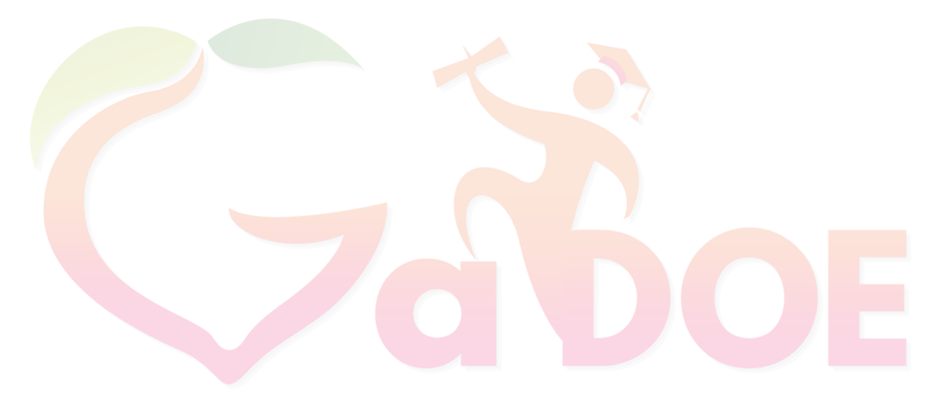 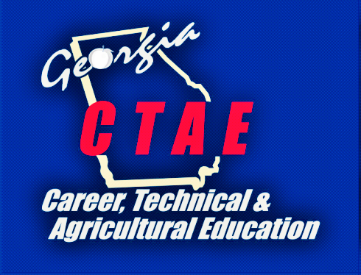 CTAE MONITORING AND RISK ASSESSMENT IMPROVEMENT PLAN
System Number:  				System Name:  CTAE Director:  				School Year:  Review Date:  					Review Cycle:  2016-2019Submittal (check):  Principal’s Signature:  __________________________________  		Date:  ______________________________CTAE Director’s Signature:  ______________________________		Date:  ______________________________Superintendent’s Signature:  _____________________________		Date:  ______________________________CTAE MONITORING AND RISK ASSESSMENT IMPROVEMENT PLAN 2016-2019System and School Name:              School Year:  May 13, 2016 (Yr. 1)May 15, 2017 (Yr. 2)May 15, 2018 (Yr. 3)May 15, 2019 (Yr. 4)Recommendation:  Recommendation:  Recommendation:  Recommendation:  Recommendation:  Recommendation:  Recommendation:  Recommendation:  Improvement Goal:  Improvement Goal:  Improvement Goal:  Improvement Goal:  Improvement Goal:  Improvement Goal:  Improvement Goal:  Improvement Goal:  Actions, Strategies, and InterventionsImplementation TimelineProfessional Development/Resources NeededEstimated Costs and Funding SourcesPerson(s) ResponsibleMeans of EvaluationMeans of EvaluationCurrent StatusI=In ProgressC=CompletedActions, Strategies, and InterventionsImplementation TimelineProfessional Development/Resources NeededEstimated Costs and Funding SourcesPerson(s) ResponsibleDocumentation/ InterventionEvidenceCurrent StatusI=In ProgressC=CompletedRecommendation:  Recommendation:  Recommendation:  Recommendation:  Recommendation:  Recommendation:  Recommendation:  Recommendation:  Improvement Goal:  Improvement Goal:  Improvement Goal:  Improvement Goal:  Improvement Goal:  Improvement Goal:  Improvement Goal:  Improvement Goal:  Actions, Strategies, and InterventionsImplementation TimelineProfessional Development/Resources NeededEstimated Costs and Funding SourcesPerson(s) ResponsibleMeans of EvaluationMeans of EvaluationCurrent StatusI=In ProgressC=CompletedActions, Strategies, and InterventionsImplementation TimelineProfessional Development/Resources NeededEstimated Costs and Funding SourcesPerson(s) ResponsibleDocumentation/ InterventionEvidenceCurrent StatusI=In ProgressC=CompletedRecommendation:  Recommendation:  Recommendation:  Recommendation:  Recommendation:  Recommendation:  Recommendation:  Recommendation:  Improvement Goal:  Improvement Goal:  Improvement Goal:  Improvement Goal:  Improvement Goal:  Improvement Goal:  Improvement Goal:  Improvement Goal:  Actions, Strategies, and InterventionsImplementation TimelineProfessional Development/Resources NeededEstimated Costs and Funding SourcesPerson(s) ResponsibleMeans of EvaluationMeans of EvaluationCurrent StatusI=In ProgressC=CompletedActions, Strategies, and InterventionsImplementation TimelineProfessional Development/Resources NeededEstimated Costs and Funding SourcesPerson(s) ResponsibleDocumentation/ InterventionEvidenceCurrent StatusI=In ProgressC=CompletedRecommendation:  Recommendation:  Recommendation:  Recommendation:  Recommendation:  Recommendation:  Recommendation:  Recommendation:  Improvement Goal:  Improvement Goal:  Improvement Goal:  Improvement Goal:  Improvement Goal:  Improvement Goal:  Improvement Goal:  Improvement Goal:  Actions, Strategies, and InterventionsImplementation TimelineProfessional Development/Resources NeededEstimated Costs and Funding SourcesPerson(s) ResponsibleMeans of EvaluationMeans of EvaluationCurrent StatusI=In ProgressC=CompletedActions, Strategies, and InterventionsImplementation TimelineProfessional Development/Resources NeededEstimated Costs and Funding SourcesPerson(s) ResponsibleDocumentation/ InterventionEvidenceCurrent StatusI=In ProgressC=CompletedRecommendation:  Recommendation:  Recommendation:  Recommendation:  Recommendation:  Recommendation:  Recommendation:  Recommendation:  Improvement Goal:  Improvement Goal:  Improvement Goal:  Improvement Goal:  Improvement Goal:  Improvement Goal:  Improvement Goal:  Improvement Goal:  Actions, Strategies, and InterventionsImplementation TimelineProfessional Development/Resources NeededEstimated Costs and Funding SourcesPerson(s) ResponsibleMeans of EvaluationMeans of EvaluationCurrent StatusI=In ProgressC=CompletedActions, Strategies, and InterventionsImplementation TimelineProfessional Development/Resources NeededEstimated Costs and Funding SourcesPerson(s) ResponsibleDocumentation/ InterventionEvidenceCurrent StatusI=In ProgressC=CompletedRecommendation:  Recommendation:  Recommendation:  Recommendation:  Recommendation:  Recommendation:  Recommendation:  Recommendation:  Improvement Goal:  Improvement Goal:  Improvement Goal:  Improvement Goal:  Improvement Goal:  Improvement Goal:  Improvement Goal:  Improvement Goal:  Actions, Strategies, and InterventionsImplementation TimelineProfessional Development/Resources NeededEstimated Costs and Funding SourcesPerson(s) ResponsibleMeans of EvaluationMeans of EvaluationCurrent StatusI=In ProgressC=CompletedActions, Strategies, and InterventionsImplementation TimelineProfessional Development/Resources NeededEstimated Costs and Funding SourcesPerson(s) ResponsibleDocumentation/ InterventionEvidenceCurrent StatusI=In ProgressC=CompletedRecommendation:  Recommendation:  Recommendation:  Recommendation:  Recommendation:  Recommendation:  Recommendation:  Recommendation:  Improvement Goal:  Improvement Goal:  Improvement Goal:  Improvement Goal:  Improvement Goal:  Improvement Goal:  Improvement Goal:  Improvement Goal:  Actions, Strategies, and InterventionsImplementation TimelineProfessional Development/Resources NeededEstimated Costs and Funding SourcesPerson(s) ResponsibleMeans of EvaluationMeans of EvaluationCurrent StatusI=In ProgressC=CompletedActions, Strategies, and InterventionsImplementation TimelineProfessional Development/Resources NeededEstimated Costs and Funding SourcesPerson(s) ResponsibleDocumentation/ InterventionEvidenceCurrent StatusI=In ProgressC=CompletedRecommendation:  Recommendation:  Recommendation:  Recommendation:  Recommendation:  Recommendation:  Recommendation:  Recommendation:  Improvement Goal:  Improvement Goal:  Improvement Goal:  Improvement Goal:  Improvement Goal:  Improvement Goal:  Improvement Goal:  Improvement Goal:  Actions, Strategies, and InterventionsImplementation TimelineProfessional Development/Resources NeededEstimated Costs and Funding SourcesPerson(s) ResponsibleMeans of EvaluationMeans of EvaluationCurrent StatusI=In ProgressC=CompletedActions, Strategies, and InterventionsImplementation TimelineProfessional Development/Resources NeededEstimated Costs and Funding SourcesPerson(s) ResponsibleDocumentation/ InterventionEvidenceCurrent StatusI=In ProgressC=CompletedRecommendation:  Recommendation:  Recommendation:  Recommendation:  Recommendation:  Recommendation:  Recommendation:  Recommendation:  Improvement Goal:  Improvement Goal:  Improvement Goal:  Improvement Goal:  Improvement Goal:  Improvement Goal:  Improvement Goal:  Improvement Goal:  Actions, Strategies, and InterventionsImplementation TimelineProfessional Development/Resources NeededEstimated Costs and Funding SourcesPerson(s) ResponsibleMeans of EvaluationMeans of EvaluationCurrent StatusI=In ProgressC=CompletedActions, Strategies, and InterventionsImplementation TimelineProfessional Development/Resources NeededEstimated Costs and Funding SourcesPerson(s) ResponsibleDocumentation/ InterventionEvidenceCurrent StatusI=In ProgressC=CompletedRecommendation:  Recommendation:  Recommendation:  Recommendation:  Recommendation:  Recommendation:  Recommendation:  Recommendation:  Improvement Goal:  Improvement Goal:  Improvement Goal:  Improvement Goal:  Improvement Goal:  Improvement Goal:  Improvement Goal:  Improvement Goal:  Actions, Strategies, and InterventionsImplementation TimelineProfessional Development/Resources NeededEstimated Costs and Funding SourcesPerson(s) ResponsibleMeans of EvaluationMeans of EvaluationCurrent StatusI=In ProgressC=CompletedActions, Strategies, and InterventionsImplementation TimelineProfessional Development/Resources NeededEstimated Costs and Funding SourcesPerson(s) ResponsibleDocumentation/ InterventionEvidenceCurrent StatusI=In ProgressC=CompletedRecommendation:  Recommendation:  Recommendation:  Recommendation:  Recommendation:  Recommendation:  Recommendation:  Recommendation:  Improvement Goal:  Improvement Goal:  Improvement Goal:  Improvement Goal:  Improvement Goal:  Improvement Goal:  Improvement Goal:  Improvement Goal:  Actions, Strategies, and InterventionsImplementation TimelineProfessional Development/Resources NeededEstimated Costs and Funding SourcesPerson(s) ResponsibleMeans of EvaluationMeans of EvaluationCurrent StatusI=In ProgressC=CompletedActions, Strategies, and InterventionsImplementation TimelineProfessional Development/Resources NeededEstimated Costs and Funding SourcesPerson(s) ResponsibleDocumentation/ InterventionEvidenceCurrent StatusI=In ProgressC=CompletedRecommendation:  Recommendation:  Recommendation:  Recommendation:  Recommendation:  Recommendation:  Recommendation:  Recommendation:  Improvement Goal:  Improvement Goal:  Improvement Goal:  Improvement Goal:  Improvement Goal:  Improvement Goal:  Improvement Goal:  Improvement Goal:  Actions, Strategies, and InterventionsImplementation TimelineProfessional Development/Resources NeededEstimated Costs and Funding SourcesPerson(s) ResponsibleMeans of EvaluationMeans of EvaluationCurrent StatusI=In ProgressC=CompletedActions, Strategies, and InterventionsImplementation TimelineProfessional Development/Resources NeededEstimated Costs and Funding SourcesPerson(s) ResponsibleDocumentation/ InterventionEvidenceCurrent StatusI=In ProgressC=CompletedRecommendation:  Recommendation:  Recommendation:  Recommendation:  Recommendation:  Recommendation:  Recommendation:  Recommendation:  Improvement Goal:  Improvement Goal:  Improvement Goal:  Improvement Goal:  Improvement Goal:  Improvement Goal:  Improvement Goal:  Improvement Goal:  Actions, Strategies, and InterventionsImplementation TimelineProfessional Development/Resources NeededEstimated Costs and Funding SourcesPerson(s) ResponsibleMeans of EvaluationMeans of EvaluationCurrent StatusI=In ProgressC=CompletedActions, Strategies, and InterventionsImplementation TimelineProfessional Development/Resources NeededEstimated Costs and Funding SourcesPerson(s) ResponsibleDocumentation/ InterventionEvidenceCurrent StatusI=In ProgressC=CompletedRecommendation:  Recommendation:  Recommendation:  Recommendation:  Recommendation:  Recommendation:  Recommendation:  Recommendation:  Improvement Goal:  Improvement Goal:  Improvement Goal:  Improvement Goal:  Improvement Goal:  Improvement Goal:  Improvement Goal:  Improvement Goal:  Actions, Strategies, and InterventionsImplementation TimelineProfessional Development/Resources NeededEstimated Costs and Funding SourcesPerson(s) ResponsibleMeans of EvaluationMeans of EvaluationCurrent StatusI=In ProgressC=CompletedActions, Strategies, and InterventionsImplementation TimelineProfessional Development/Resources NeededEstimated Costs and Funding SourcesPerson(s) ResponsibleDocumentation/ InterventionEvidenceCurrent StatusI=In ProgressC=CompletedRecommendation:  Recommendation:  Recommendation:  Recommendation:  Recommendation:  Recommendation:  Recommendation:  Recommendation:  Improvement Goal:  Improvement Goal:  Improvement Goal:  Improvement Goal:  Improvement Goal:  Improvement Goal:  Improvement Goal:  Improvement Goal:  Actions, Strategies, and InterventionsImplementation TimelineProfessional Development/Resources NeededEstimated Costs and Funding SourcesPerson(s) ResponsibleMeans of EvaluationMeans of EvaluationCurrent StatusI=In ProgressC=CompletedActions, Strategies, and InterventionsImplementation TimelineProfessional Development/Resources NeededEstimated Costs and Funding SourcesPerson(s) ResponsibleDocumentation/ InterventionEvidenceCurrent StatusI=In ProgressC=CompletedRecommendation:  Recommendation:  Recommendation:  Recommendation:  Recommendation:  Recommendation:  Recommendation:  Recommendation:  Improvement Goal:  Improvement Goal:  Improvement Goal:  Improvement Goal:  Improvement Goal:  Improvement Goal:  Improvement Goal:  Improvement Goal:  Actions, Strategies, and InterventionsImplementation TimelineProfessional Development/Resources NeededEstimated Costs and Funding SourcesPerson(s) ResponsibleMeans of EvaluationMeans of EvaluationCurrent StatusI=In ProgressC=CompletedActions, Strategies, and InterventionsImplementation TimelineProfessional Development/Resources NeededEstimated Costs and Funding SourcesPerson(s) ResponsibleDocumentation/ InterventionEvidenceCurrent StatusI=In ProgressC=Completed